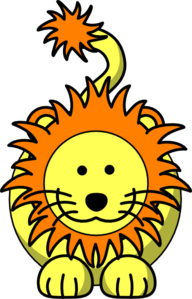 LionsModern Victorian Script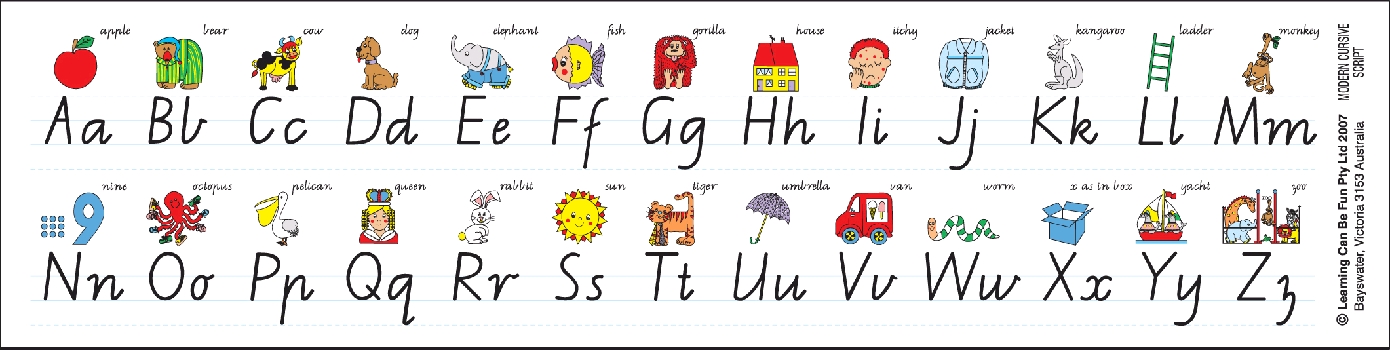 Week234567891011Focus Soundshchth-ngRevisionquarDays 1Days 2RevisionSpelling WordswishfishshellshopshutshapeshivershinechipslunchchestmuchchurchcheesecrunchcheekythiswiththatthankthreemotherthunderthirstyringsanglungthingstrongspringsthingreadingRevisionof allwords from thistermquizqueenquitquietquickquackquicklyquiltarmcarddarthardscarfharphardeststartedMondayTuesdayWednesdayThursdayyesterdayyearweekmonthFridaySaturdaySundaytodayweekendtomorrowtermholidayRevisionof allwords from thistermMagic WordsafterareaboutverydownhomesomethemwouldbecausehourhousegoingoffcouldovertheiraroundwhofoundRevisionnightknightlittlepeoplestartednextdoorjusttoldfriendwherewhichschoolbeforeonce    policeboataskedmorningthoughtRevisionExtension wordsashamedshampoochocolatechimneythiefthroatgnomeenvelopequestionquarterfarmyardheartanniversarybirthdayhoursleap year